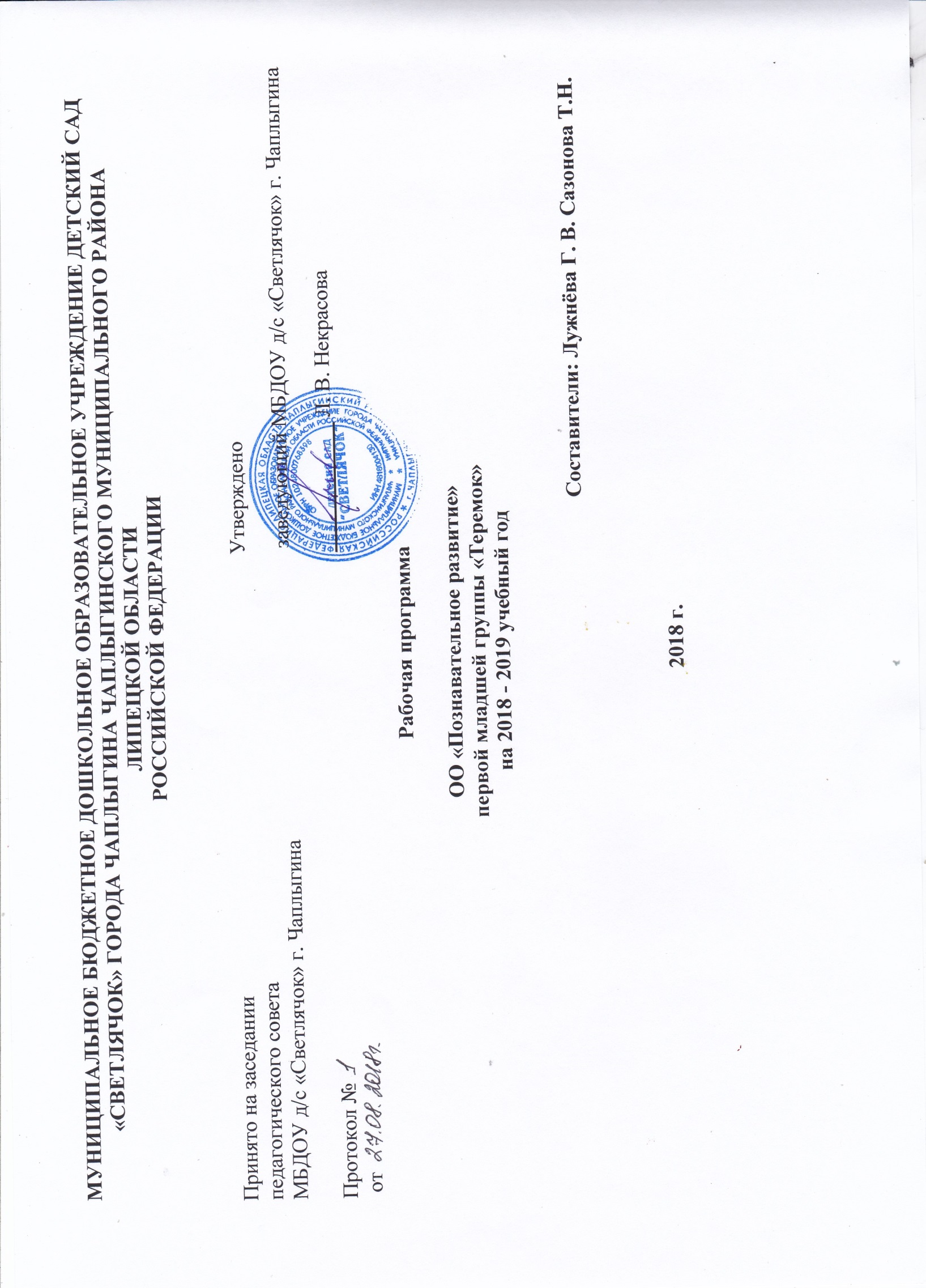 Содержание программы:1.Пояснительная записка.Рабочая программа разработана в соответствии с основной образовательной программой дошкольного образования МБДОУ д/с «Светлячок» г. Чаплыгина, с учетом Федерального Государственного Образовательного Стандарта дошкольного образования (ФГОС ДО).Данная рабочая программа воспитателей 1 младшей группы разработана на основе следующих нормативных документов:Федеральный Закон «Об Образовании в РФ» от 29 декабря 2012 г. №273-ФЗ;Постановление от 15 мая 2013г. № 26 «Санитарно-эпидемиологические требования к устройству содержания и режима работы дошкольных образовательных организаций»;Приказ Министерства образования и науки РФ от 17 октября 2013 г. №1155 «Об утверждении Федерального Государственного Образовательного Стандарта дошкольного образования»;Приказ Министерства образования и науки РФ от 30 августа 2013 г. №1014 «Об утверждении порядка и осуществления образовательной деятельности по основным общеобразовательным программам дошкольного образования »;Основная образовательная программа МБДОУ д/с «Светлячок» г Чаплыгина.;Устав МБДОУ д/с «Светлячок» г. Чаплыгина;Положение о рабочей программе педагогов МБДОУ д/с «Светлячок» г Чаплыгина.2.Возрастные особенности детей от 2 до 3 лет.     На      третьем      году      жизни      дети      становятся      самостоятельнее.      Продолжаютразвиваться      предметная      деятельность,      деловое      сотрудничество      ребёнка   ивзрослого; совершенствуются восприятие, речь, начальные формы производногоповедения,    игры,    наглядно-действенное    мышление,    в    конце    года   появляютсяосновы наглядно-образного мышления.     Развитие   предметной   деятельности   связано   с   усвоением   культурных   способовдействия       с      различными       предметами.       Совершенствуются       соотносящие       иорудийные действия.     Умение   выполнять   орудийные   действия   развивает   произвольность,   преобразуянатуральные      формы      активности      в      культурные      на      основе      предлагаемойвзрослыми     модели,     которая     выступает     в     качестве     не     только     объекта     дляподражания, но и образца, регулирующего собственную активность ребёнка.     В      ходе      совместной      с      взрослыми      предметной      деятельности      продолжаетразвиваться    понимание    речи.    Слово    отделяется    от    ситуации    и    приобретаетсамостоятельное   значение.   Дети   продолжают   осваивать   названия   окружающихпредметов,    учатся    выполнять    словесные    просьбы    взрослых,    ориентируясь    впределах ближайшего окружения.     Количество      понимаемых      слов      значительно      возрастает.   Совершенствуетсярегуляция    поведения    в    результате    обращения    взрослых    к    ребёнку,    которыйначинает понимать не только инструкцию, но и рассказ взрослых.     Интенсивно    развивается    активная    речь    детей.    К    трём    годам    они    осваиваютосновные        грамматические        структуры,        пытаются	строитьсложныеисложноподчинённые      предложения,      в      разговоре      с      взрослыми      используютпрактически   все   части   речи.   Активный   словарь   достигает  примерно   1500-2500слов.     К   концу   третьего   года   жизни   речь   становится   средством   общения   ребёнка   со сверстниками. В этом возрасте у детей формируются новые виды деятельности: игра, рисование, конструирование. В середине третьего года жизни широко используются действия с       предметами-заместителями.     Появление собственно изобразительной деятельности обусловлено тем, что ребёнок уже способен сформулировать намерение изобразить какой-либо предмет. Типичным является изображение человека в виде «голова-нога» -окружности и отходящих от неё линий.      На третьем году жизни совершенствуются зрительные и слуховые ориентировки, что позволяет детям безошибочно выполнять ряд заданий: осуществлять выбор из 2-3 предметов по форме, величине и цвету; различать мелодии; петь. Совершенствуется слуховое восприятие, прежде всего фонетический слух. К трём годам дети воспринимают все звуки родного языка, но произносят их с большими искажениями.Основной	формой	мышления	является	наглядно-действенное.	Еёособенность заключается в том, что возникающие в жизни ребёнка проблемные ситуации разрешаются путём реального действия с предметами.К концу третьего года жизни у детей появляются зачатки наглядно-образного мышления. Ребёнок в ходе предметно-игровой деятельности ставит перед собой цель, намечает план действий и т.п.Для	детей	этого	возраста	характерна	неосознанность	мотивов,импульсивность и зависимость чувств и желаний о ситуации. Дети легко заражаются эмоциональным состоянием сверстников. Однако в этот период начинает складываться и произвольность поведения. Она обусловлена развитием орудийных действий и речи. У детей появляются чувства гордости и стыда, начинают формироваться элементы самосознания, связанные с идентификацией с именем и полом. Ранний возраст завершается кризисом трёх лет. Ребёнок осознаёт себя как отдельного человека, отличного от взрослого. У него формируется образ Я. Кризис часто сопровождается рядом отрицательных проявлений: негативизмом, упрямством, нарушением общения с взрослыми и др. Кризис может продолжаться от нескольких месяцев до двух лет.3.Целевые ориентиры«3.2.3. При реализации Программы может проводиться оценка индивидуального развития детей. Такая оценка производится педагогическим работником в рамках педагогической диагностики (оценки индивидуального развития детей дошкольного возраста, связанной с оценкой эффективности педагогических действий и лежащей в основе их дальнейшего планирования). Результаты педагогической диагностики (мониторинга) могут использоваться исключительно для решения  образовательных задач.4.2. Целевые ориентиры дошкольного образования определяются независимо от форм реализации Программы, а также от ее характера, особенностей развития детей и Организации, реализующей Программу.4.3. Целевые ориентиры не подлежат непосредственной оценке, в том числе в виде педагогической диагностики (мониторинга), и не являются основанием для их формального сравнения с реальными достижениями детей. Они не являются основой объективной оценки соответствия, установленным требованиям образовательной деятельности и подготовки детей. Освоение Программы не сопровождается проведением промежуточных аттестаций и итоговой аттестации воспитанников».Выдержки из ФГОС ( Приказ Министерства образования и науки от 17 октября 2013 г.  № 1155)Целевые ориентиры образования в младенческом и раннем возрасте:ребенок интересуется окружающими предметами и активно действует с ними; эмоционально вовлечен в действия с игрушками и другими предметами, стремится проявлять настойчивость в достижении результата своих действий;использует специфические, культурно фиксированные предметные действия, знает назначение бытовых предметов (ложки, расчески, карандаша и пр.) и умеет пользоваться ими. Владеет простейшими навыками самообслуживания; стремится проявлять самостоятельность в бытовом и игровом поведении;владеет активной речью, включенной в общение; может обращаться с вопросами и просьбами, понимает речь взрослых; знает названия окружающих предметов и игрушек;стремится к общению со взрослыми и активно подражает им в движениях и действиях; появляются игры, в которых ребенок воспроизводит действия взрослого;проявляет интерес к сверстникам; наблюдает за их действиями и подражает им;проявляет интерес к стихам, песням и сказкам, рассматриванию картинки, стремится двигаться под музыку; эмоционально откликается на различные произведения культуры и искусства;у ребенка развита крупная моторика, он стремится осваивать различные виды движения (бег, лазанье, перешагивание и пр.).Целевые ориентиры на этапе завершения дошкольного образования:ребенок овладевает основными культурными способами деятельности, проявляет инициативу и самостоятельность в разных видах деятельности - игре, общении, познавательно-исследовательской деятельности, конструировании и др.; способен выбирать себе род занятий, участников по совместной деятельности;ребенок обладает установкой положительного отношения к миру, к разным видам труда, другим людям и самому себе, обладает чувством собственного достоинства; активно взаимодействует со сверстниками и взрослыми, участвует в совместных играх. Способен договариваться, учитывать интересы и чувства других, сопереживать неудачам и радоваться успехам других, адекватно проявляет свои чувства, в том числе чувство веры в себя, старается разрешать конфликты;ребенок обладает развитым воображением, которое реализуется в разных видах деятельности, и прежде всего в игре; ребенок владеет разными формами и видами игры, различает условную и реальную ситуации, умеет подчиняться разным правилам и социальным нормам;ребенок достаточно хорошо владеет устной речью, может выражать свои мысли и желания, может использовать речь для выражения своих мыслей, чувств и желаний, построения речевого высказывания в ситуации общения, может выделять звуки в словах, у ребенка складываются предпосылки грамотности;у ребенка развита крупная и мелкая моторика; он подвижен, вынослив, владеет основными движениями, может контролировать свои движения и управлять ими;ребенок способен к волевым усилиям, может следовать социальным нормам поведения и правилам в разных видах деятельности, во взаимоотношениях со взрослыми и сверстниками, может соблюдать правила безопасного поведения и личной гигиены;ребенок проявляет любознательность, задает вопросы взрослым и сверстникам, интересуется причинно-следственными связями, пытается самостоятельно придумывать объяснения явлениям природы и поступкам людей; склонен наблюдать, экспериментировать. Обладает начальными знаниями о себе, о природном и социальном мире, в котором он живет; знаком с произведениями детской литературы, обладает элементарными представлениями из области живой природы, естествознания, математики, истории и т.п.; ребенок способен к принятию собственных решений, опираясь на свои знания и умения в различных видах деятельности.4. Содержаниеобразования  ОО «ПОЗНАВАТЕЛЬНОЕ  РАЗВИТИЕ».«Познавательное	развитие	предполагает	развитие	интересовдетей,любознательности  и  познавательной  мотивации;  формирование  познавательныхдействий, становление сознания; развитие воображения и творческой активности; формирование первичных представлений о себе, других людях, объектах окружающего мира, о свойствах и отношениях объектов окружающего мира (форме, цвете, размере, материале, звучании, ритме, темпе, количестве, числе, части и целом, пространстве и времени, движении и покое, причинах и следствиях и др.), о малой родине и Отечестве, представлений о социокультурных ценностях нашего народа, об отечественных традициях и праздниках, о планете Земля какобщем доме людей, об особенностях ее природы, многообразии стран и народов мира».(Приказ Минобрнауки России от 17.10.2013 N 1155 Об утверждении федерального государственного образовательного стандарта дошкольного образования,  п. 2.6)4.1. Объём образовательной нагрузки.Задачи:1. Поддерживать интерес и активные действия детей с предметами, геометрическими телами и фигурами, песком, водой и снегом.2. Формировать представления о сенсорных свойствах и качествах предметов окружающего мира, развитииразных видов детского восприятия: зрительного,слухового, осязательного, вкусового, обонятельного.3. Формировать обследовательские действия в первоначальном виде; учить детей выделять цвет, форму, величину как особые признаки предметов, сопоставлять предметы между собой по этим признакам, используя один предмет в качестве образца, подбирая пары, группы.4. Поддерживать положительные переживания детей в процессе общения сприродой: радость, удивление, любопытство при восприятии природных объектов.5. Содействовать запоминаниюи самостоятельному употреблению детьми слов—названий свойств (цвет, форма, размер) и результатов сравнения по свойству (такой же, не такой, разные, похожий, больше, меньше).Содержание образовательной деятельности4.2. ФЭМПДети 2 - 3 –хлет осваивают простейшие действия, основанные на перестановке предметов, изменении способа расположения, количества, действия переливания, пересыпания. При поддержке взрослого использует простейшие способы обследования; сравнение предметов по свойству, определение сходства—различия. Ребенок подбирает пары, группирует по заданному предметно образцу (по цвету, форме, размеру).Дети осваивают простейшие умения в различении предэталонов (это как мячик; как платочек). Начинают пользоваться эталонами форм (шар, куб, круг).Различают среди двух-трех большие и маленькие предметы, длинные и короткие, высокие и низкие при условии резких различий.Проявление интереса к количественной стороне множеств предметов. Различение и показ, где один предмет, где много, находят и называют один, два предмета.Освоение цветов спектра, использование в собственной речи некоторых слов-названий цвета, часто без соотнесения с данным цветом.Освоение фигур (круг, квадрат, овал, прямоугольник, треугольник, звезда, крест), подбор по образцу, «опредмечивание»фигуры. Различение по величине, сравнивание трехпредметов по величине.Перспективно-тематическое планированиеВид деятельности: ФЭМП 4.3 ФЦКМВ процессе ознакомления с природой малыши узнают объекты и явления неживой природы, которые доступны ребенку для непосредственного восприятия.Знакомство с животными и растениями, которых можно встретить в ближайшем природном окружении, а также в детских книжках на иллюстрациях. Общие представления о конкретном животном или растении, отдельных его частях, их характерных признаках, особенностях образа жизни. Освоение отдельных признаков конкретных животных и растений как живых организмов.Получение первичных представлений о себе через взаимодействие с природой.Перспективно-тематическое планированиеВид деятельности: ФЦКМЭкологическое воспитаниеДостижения ребенка (планируемые результаты)Ребенок с интересом и удовольствием действует со взрослым и самостоятельно с предметами, дидактическими игрушками и материалами.Успешно выделяет и учитывает цвет, форму, величину, фактуру и другие признаки предметов и явлений при выполнении ряда практических действий.Группирует в соответствии с образцом предметы по цвету, форме, величине и другим свойствам при выборе из четырех разновидностей.Активно использует «опредмеченные» слова-названия для обозначения формы.Начинает пользоваться общепринятыми словами-названиями цвета, часто еще в отрыве от конкретного предмета (синим он может называть и желтый, и зеленый предметы).Проявляет активность и интересуется животными ближайшего природного окружения, замечает цветущие растения, явления природы.По показу воспитателя обследует объекты природы, использует разнообразные обследовательские действия.5.Развивающая предметно –пространственная средаВ соответствии с комплексно-тематическим принципом планирования образовательного процесса в группе созданы следующие центры развития детей:Центр двигательной активностиЦентр сюжетно-ролевой игрыЦентр развивающих игрЦентр дидактических игрЦентр театрализованной деятельностиЦентр познавательно-исследовательской деятельностиЦентр книгиЦентр художественного творчестваЦентр трудовой деятельностиЦентр безопасности дорожного движенияЦентр музыкальной деятельностиЦентр информационныйЦентр краеведение6. Расписание ОД7. Годовое комплексно тематическое планирование(1 младшая группа)8. Список методической литературы.1. Бондаренко Т. М. «Практический материал по освоению образовательных областей в первой младшей группе детского сада: Практическое пособие для старших воспитателей и педагогов ДОУ, родителей, гувернёров. –Воронеж: ООО «Метода», 2013. -256 с.2. Винникова Г. И. Занятия с детьми 2-3 лет. Познавательное и социальное развитие. – 2-е изд., доп.- М.:  ТЦ Сфера, 2017. -128 с.(от рождения до школы)3.Н. А. Карпухина  «Конспекты занятий в первой младшей группе детского сада. Практическое пособие для воспитателей и методистов ДОУ. – Воронеж: ЧП Лакоценин С. С. -272 с.4. Образовательная деятельность на прогулках. Картотека прогулок на каждый день по программе «Детство» Т. И. Бабаевой, А. Г. Гогоберидзе, О. В. Сонцевой (и др.). Первая группа (от 2 до 3 лет) / авт. – сост. О. Н. Небыкова. – Волгоград: Учитель. -233 с.5. Помораева И. А., ПозинаВ. А. Формирование элементарных математических представлений. Вторая группа раннего возраста. – М.: МОЗАИКА-СИНТЕЗ, 2014. -48с.6. Соломенникова О. А. Ознакомление с природой в детском саду: Вторая группа раннего возраста. –М.: МОЗАИКА-СИНТЕЗ, 2014. -64 с.СодержаниеСтр.1.Пояснительная запискас.32.Возрастные особенности детей 2-3 летс.43.Целевые ориентирыс.64.Содержание образования ОО «Познавательное развитие»с.84.1.Объём образовательной нагрузкис.84.2.ФЭМПс.94.3.ФЦКМс.165.Развивающая предметно-пространственная средас.226.Расписание ОДс.237.Годовое комплексно-тематическое планированиес.248.Список методической литературыс.26Виды деятельностиКоличество в неделюКоличество в месяцКоличество в годПознавательно – исследовательская (ФЦКМ)1 раз в 2 недели218Познавательно – исследовательская (ФЭМП и сенсорное развитие)1 раз в неделю436МесяцНеделяТема ОД, источник методической литературыЦели и задачиСентябрь1.Математическая игра «Что выбрал Петрушка?» (Т. М. Бондаренко «Практический материал по освоению образовательных областей в первой младшей группе детского сада. Планирование НОД .Ситуации НОД.),с. 36Учить малышей узнавать на слух источник звука.Сентябрь2.Математическая игра: «Что нам привёз Мишутка?» (Т. М. Бондаренко, с. 47)Выявить , могут ли дети самостоятельно на ощупь узнавать предмет.Сентябрь3.Занятие № 1. (И. П. Помораева, В. А. Позина «Формирование элементарных математических представлений. Вторая группа раннего возраста (2-3 лет), с.10                           Развитие предметных действий.Сентябрь4.Занятие № 2, с. 10Развитие предметных действий.Октябрь1.Занятие № 1, с. 11Формирование умения различать предметы по форме и называть их: кубик, шарик.Формировать умения производить действия с предметами: обводить форму предмета, катать, ставить.Октябрь2.Занятие № 2, с. 12Формирование умения различать предметы по форме и называть их: кубик, шарик.Формирование умения производить действия с предметами: обводить форму предмета ладошкой, катать, ставить.Октябрь3.Занятие № 3, с. 12Формирование умения различать предметы по форме и называть их: кирпичик, шарик.Формирование умения выполнять действия с предметами: гладить ладошкой, ставить, катать, сооружать простейшие постройки.Октябрь4.Занятие № 4, с. 13Формирование умения различать предметы по форме и называть их: кирпичик, кубик.Формирование умения сооружать простые постройки.Ноябрь1.Занятие № 1, с. 14Формирование умения различать предметы по форме и называть их: кубик, шарик, кирпичик.Совершенствование предметных действий.Ноябрь2.Занятие № 2, с. 15Развитие умения различать предметы контрастной величины и обозначать их словами: большой, маленький.Ноябрь3.Занятие № 3, с. 15Развитие умения различать предметы контрастной величины и обозначать их словами: большой, маленький.Совершенствование предметных действий.Ноябрь4.Занятие № 4,с. 16Развитие умения различать контрастные по величине кубики и называть их: большие кубики, маленькие кубики.Формирование умения сооружать простейшие постройки.Декабрь1.Занятие № 1, с. 17Развитие умения различать контрастные по величине шарики и называть их: большой шарик, маленький шарик.Совершенствование предметных действий.Декабрь2.Занятие № 2, с. 18Развитие умения различать контрастные по величине кубики и шарики.Формирование умения группировать предметы по величине.Декабрь3.Занятие №3, с. 19Развитие умения формировать группы однородных предметов, различать количество предметов: много – один.Декабрь4.Занятие № 4, с. 19Развитие умения формировать группы однородных предметов, различать количество предметов: один – много.Январь1.Занятие № 1,с. 20Развитие умения формировать группы однородных предметов, различать количество предметов: много – много.Формирование умения употреблять в речи существительные в единственном и множественном числе.Январь2.Занятие № 2, с. 21Развитие умения различать контрастные по величине предметы и обозначать их соответствующими словами: большой, маленький.Развитие умения формировать группы предметов и различать их количество: много – один, один – много.Январь3.Занятие № 3, с.22Развитие умения различать контрастные по величине предметы и обозначать их соответствующими словами: большой, маленький.Развитие умения формировать группы предметов и различать их количество: много –много.Январь4.Занятие № 4, с. 22Развитие умения формировать группы однородных предметов, различать их по количеству: много – мало. Мало – много.Февраль1.Занятие № 1, с. 23Формирование умения различать предметы по форме и называть их: кубик, шарик.Развитие умения различать количество предметов: один – много.Развитие предметных действий.Февраль2.Занятие № 2, с. 24Формирование умения различать предметы по форме и называть их: кубик, шарик.Развитие умения различать количество предметов: много – много.Февраль3.Занятие № 3, с. 25Развитие умения формировать группы предметов и различать их количество: много – много.Развитие предметных действий.Февраль4.Занятие № 4, с. 25Развитие умения формировать группы однородных предметов, различать их количество и обозначать словами: много – один, один – много, много – много.Март1.Занятие № 1, с.26Развитие умения различать предметы, контрастные по величине и форме, формировать их в группы по количеству и обозначать в речи: большой, маленький, кубик, шарик, много – много.Формирование умения производить простейшие группировки предметов по форме и величине. Март2.Занятие № 2, с. 27Формирование умения различать предметы по форме и количеству и обозначать их словами: шарик, кубик. Кирпичик, много – много.Формирование умения сооружать простейшие постройки.Март3.Занятие № 3, с. 28Формирование умения различать предметы по форме и количеству, обозначать их словами: шарик, кубик, кирпичик, много – много.Формирование умения различать предметы по форме Март4.Занятие № 4, с.29Формирование умения различать предметы по форме (кубик, кирпичик) и цвету.Развитие умения различать и показывать части своего тел Формирование умения различать предметы по форме а.Апрель1.Занятие № 1,с. 30Формирование умения различать предметы по величине и цвету.Развитие предметных действий.Апрель2.Занятие № 2,с. 31Развитие умения слышать и называть пространственные предлоги и наречия, соотносить их с местом расположения конкретного предмета (в, на, под, здесь, там, тут. Апрель3.Занятие № 3, с. 32Развитие умения формировать группы однородных предметов, различать их количество и обозначать соответствующими словами: много – один, один – много, много – мало, много – много. Апрель4.Занятие № 4, с. 33Развитие умения различать количество предметов ( много – один), использовать в речи существительные во множественном и единственном числе.Развитие умения двигаться за взрослым в определённом направлении.Май1.Занятие № 1, с. 34Развитие умения формировать группы однородных предметов, различать их количество и обозначать их соответствующими словами: один – много, много – много.Развитие предметных действий.Май2.Занятие № 2, с. 35Развитие умения различать предметы по величине и обозначать их словами: большой, маленький.Развитие предметных действий.Май3.Математическая  игра «Что лишнее?».(Т. М. Бондаренко, с. 199)Учить выделять сходства и различия между предметами.Май4.Математическая игра: «Найди свой домик». (Т. М. Бондаренко, с. 221)Закрепить представление о размерах: большой – маленький.МесяцНеделяТема ОД, источник методической литературыЦели и задачиСентябрь1.Тема: «В гости к детям».(Н. А. Карпухина  «Конспекты занятий в первой младшей группе детского сада. Знакомство с окружающим миром. Художественная литература. Развитие речи. Физическое развитие. Работа с родителями.», с.10)Задачи. Познакомить детей с элементарной этикой приветствия, развивать коммуникативные способности по отношению ко взрослым и сверстникам, воспитывать навык культурного общения.Сентябрь3.Тема: «Дидактическая игра «Умоем куклу».(Г. И. Винникова «Занятия с детьми 2-3 лет. Познавательное и социальное развитие», с. 6)Цель: перенести полученные навыки умывания в игровые действия; поддерживать положительные чувства к процессу умывания.Октябрь1.Тема: «Падают листочки»(Н. А. Карпухина «Конспекты занятий…», с. 13)Задачи. Познакомить детей с цветной гаммой осенних листьев, сравнивать листья по величине: большой, маленький, воспитывать любовь к природе, развивать познавательный интерес.Октябрь3.Тема: «Узнай и назови овощи»(Г. И. Винникова «Занятия с детьми 2-3 лет... с. 55)Задачи: познакомить с овощами, их формой, цветом, вкусом; закрепить знания цветов: зелёный, жёлтый, красный.Ноябрь1.Тема: «Заяц и волк - лесные жители»(Т. М. Бондаренко «Практический материал по освоению образовательных областей в первой младшей группе детского сада», с 203)Задачи. Дать первоначальные представления о лесе и его обитателях: зайце и волке.Ноябрь3.Тема: «Дидактическая игра «Поручения».»(Г. И. Винникова «Занятия с детьми 2-3 лет…», с. 9)Задачи: развивать ориентировку в пространстве, потребность в общении со взрослыми, доброжелательность к ним; познакомить с расположением предметов в групповой комнате, их назначением; учить проявлять интерес к игрушкам, выполнять поручения по просьбе взрослого; закрепить знание имён детей группы.Декабрь1.Тема: «Белоснежные комочки»(Н. А. Карпухина «Конспекты занятий…», с. 34)Задачи. Формировать у детей элементарные представления о зиме о зиме: идёт снег, холодно, падают снежинки ,развивать координацию движений, зрительное восприятие, воспитывать дружеские взаимоотношения в процессе двигательной активности.Декабрь3.Тема: «Птички зимой»(Г. И. Винникова «Занятия с детьми 2-3 лет…», с. 70)Цель. Учить детей проявлять заботу о птицах, наблюдать, заботиться ,бережно относиться кЯнварьЯнварь3.Тема: «Снеговик и ёлочка»(О. А. Соломенникова «Ознакомление с природой в детском саду. Вторая группа раннего возраста. Для занятий с детьми 2-3 лет», с. 26)Задачи. Расширять представления о деревьях. Показать свойства снега. Формировать доброжелательное отношение к окружающему миру.Февраль1.Тема: « Куда едут машины?»(Н. А. Карпухина «Конспекты занятий…», с. 58)Задачи. Формировать представления о назначении транспорта: грузовая машина, автомобиль; развивать коммуникативные навыки и воспитывать уважение к труду взрослых.Февраль3.Тема: «Котёнок Пушок»(О. А. Соломенникова «Ознакомление с природой…», с. 27)Задачи. Дать детям представление о домашних животных и их детёнышах. Знакомить с русским бытом. Формировать доброе отношение к животным.Март1.Тема: «Мамин праздник»(Н. А. Карпухина «Конспекты занятий…», с. 61)Задачи. Формировать у детей представление о празднике мам, создать радостное настроение, желание выбрать подарок; развивать зрительное восприятие и воспитывать любовь к родным и близким.Март3.Тема: «Ознакомление с комнатными растениями»(Т. М. Бондаренко «Практическийматериал…», с. 181)Задачи. Помочь детям запомнить и правильно называть части растений; объяснить, что растения живые, им нужна вода, тепло, свет.Апрель1.Тема: «Что весна нам принесла?»(Н. А. Карпухина «Конспекты занятий…», с. 63)Задачи. Совершенствовать навык наблюдения, выделять основные приметы весны: светит солнце, травка и листочки зелёные, нет снега; развивать зрительное восприятие и воспитывать эстетические чувства и любовь к окружающей природе.Апрель3.Тема: «Дидактическая игра: «Комната для кукол»(Г. И. Винникова «Занятия с детьми 2-3 лет…», с. 10)Задачи. Учить называть и различать предметы мебели (стол, стул, диван, кровать, кресло); обогащать словарь прилагательными (большой, маленький, твёрдый, мягкий, деревянный); формировать первичные представления о происхождении вешей; воспитывать аккуратность в отношении к вещам.Май1.Тема: «За что мы благодарны повару»(Г. И. Винникова «Занятия с детьми 2-3 лет…», с. 27)Задачи. Познакомить с профессией повара, привлекать к обращению с вопросами к взрослым; закрепить знания о посуде (кастрюля, сковорода, чайник), её величине – большая и маленькая.Май3.Тема: «Там и тут, там и тут одуванчики цветут…»(О. А. Соломенникова «Ознакомление с природой…», с. 33)Задачи. Формировать у детей представления об одуванчике. Учить выделять характерные особенности одуванчика, называть его части. Развивать желание эмоционально откликаться на красоту окружающей природы.МесяцНеделяНазвание темыИсточник  методической литературыСентябрь2.Экологическая игра: «Угадай фрукты на ощупь» - чудесный мешочек.Т. М. Бондаренко «Практический материал по освоению образовательных областей в первой младшей группе», с. 42.Сентябрь4.Опыт с предметами (тонут, не тонут, плавают).Т. М. Бондаренко «Практический материал…», с. 68.Октябрь2.Рассматривание картинок на тему: «Как живут домашние животные?»Т. М. Бондаренко «Практический материал…», с. 51.Октябрь4.Опыт «Вода холодная – тёплая».Т. М. Бондаренко «Практический материал…», с. 43.Ноябрь2.Экологическая игра: «Кто пришёл и кто ушёл?»Т. М. Бондаренко «Практический материал…», с. 63.Ноябрь4.Игра «Кто как кричит?»Т. М. Бондаренко «Практический материал…», с. 53.Декабрь2.Опыт «Разноцветные цветные».Г. И. Винникова «Занятия с детьми 2-3 лет. Познавательное и социальное развитие», с. 67.Декабрь4.Подвижная игра «Снежинки».Г. И. Винникова «Занятия с детьми 2-3 лет. Познавательное и социальное развитие», с. 73.Январь2.Опыт «Как снег становится водой».Т. М. Бондаренко «Практический материал…», с. 118.Январь4.Рассматривание « Живых картинок» (жизнь птиц зимой).Т. М. Бондаренко «Практический материал…», с. 133.Февраль2.Игра «Снег».Т. М. Бондаренко «Практический материал…», с. 109.Февраль4.Рассматривание картинок по теме: «Как живут дикие звери зимой».Март2.Экологическая игра: «Кого не стало?»Т. М. Бондаренко «Практический материал…», с. 65.Март4.Опыт: «Ветка дерева распускается в тепле».Апрель2.Опыт: «Для комнатных растений нужно тепло, вода».Апрель4.Беседа «Что весна нам принесла?»Н. А. Карпухина  «Конспекты занятий в первой младшей группе детского сада. Знакомство с окружающим миром. Художественная литература. Развитие речи. Физическое развитие. Работа с родителями.», с. 63.Май2.Экологическая игра: «Чудесный мешочек».Т. М. Бондаренко «Практический материал…», с. 218.Май4.Беседа: «Выходи, дружок, на зелёненький лужок».Н.А. Карпухина «Конспекты занятий…», с. 71.Дни неделиВиды ОДВремяПонедельник1.ФЦКМ/ОБЖ9.00 – 9.10Понедельник2. Физическая культура15. 25 – 15. 35Вторник1. Рисование, лепка 9.00 – 9.10Вторник2.Восприятие художественной литературы15. 25 – 15.35Среда1.Развитие речи9. 00 – 9.10Среда2. Музыка15.25 – 15. 35Четверг1.ФЭМП9.00 – 9.10Четверг2. Физическая культура15.25 – 15.35Пятница1. Аппликация, конструирование9.00 – 9.10Пятница2.Музыка15.25 – 15.35МесяцТемыИтоговые мероприятияСентябрь1.Здравствуй, детский сад.2.Здравствуй, детский сад.3.Художница осень.4.Дружно ходим в детский сад.1.Развлечение «Матрёшкино новоселье».2.Игра «День рождения Мишутки».3.Выставка «Подарки осени».4.Кукольный спектакль «Петрушка и шарик».Октябрь1.Затейница осень.2.Наши меньшие друзья (домашние животные).3.Овощи и фрукты -полезные продукты.4.В осеннем лукошке всего понемножку (грибы и ягоды).1.Развлечение «Здравствуй осень, золотая».2.Фотовыставка «Мой любимый друг».3.Игра «Покажем Мишутке наш огород».4.Кукольный спектакль «Ёж и грибок».Ноябрь1.Родина-мой край родной.2.Правила дорожные всем нам знать положено.3.Моя мамочка и я – лучшие друзья.4.Наши меньшие друзья (домашние птицы).1.Выставка детского творчества «Украсим варежку для зверей».2.Игра-ситуация «Непослушный котёнок».3.Развлечение «Бабушкин дворик».4.Игры-забавы «Птицы и птенчики».Декабрь1.Зимушка-зима к нам пришла сама.2.Мы и едем, мы и мчимся (транспорт).3.Поможем птицам зимой (зимующие птицы).4.Новый год у ворот.1.Игра «Мишутка Проснулся».2.Выставка детского творчества «Починим машину».3.Игра-ситуация: «Каждой вещи своё место».4.Праздник «Здравствуй ёлочка».                                                   Январь2.Зимние чудеса.3.Зимние игры и забавы.4.Животные леса.2.Выставка детского творчества «Весёлые снежинки».3.Развлечение «Здравствуй, зимушка-зима».4.Настольный театр «Волк и семеро козлят».Февраль1.Народне игры и обычаи.2.Волшебный сказочный мир.3.Мир забавных стихов.4.Наша армия родная.1.Праздник народной игрушки.2.Театр на фланелеграфе «Как непослушный котёнок чуть не обжёгся».3.Игра-ситуация «Куда идут машины».4.Совместное чаепитие с родителями «Дружная семейка».Март1.Мама – солнышко моё.2.Все профессии важны.3.Растения весной.4.Дети и взрослые.1.Я для милой мамочки».2.Сюжетно-ролевая игра «Поварята».3.Игра «У нас в гостях бабушка».4.Выставка детского творчества «Дружная семейка».Апрель1.Возвращение певцов (перелётные птицы).2.Весна в лесу.3.Шестилапые малыши (насекомые).4.Весенний день год кормит (труд людей весной).1.Игра «Подарки для зверей».2.Досуг «Весна ,весна красна …».3.Развлечение «Будь здоров Мишутка».4.Театрализованное представление «Бабушка-загадушка».Май1.Живёт мой край под мирным небом.2.Моя любимая семья.3.Мир вокруг нас.4.Я люблю свой детский сад.1.Игра-ситуация «Мишуткино новоселье».2.Фотоколаж «Моя семья».3.Выставка детского творчества «Весенняя полянка» (цветы).4.Сюжетно-ролевая игра «Детский сад».